18.10. 2018 году провели в Борагангечувской СОШтраурное мероприятие, посвященное памяти жертв по трагически погибшим в результате террористического акта в городе Керчи. Мероприятия провели в 1 и 2 сменах. Количество учащихся – 263. 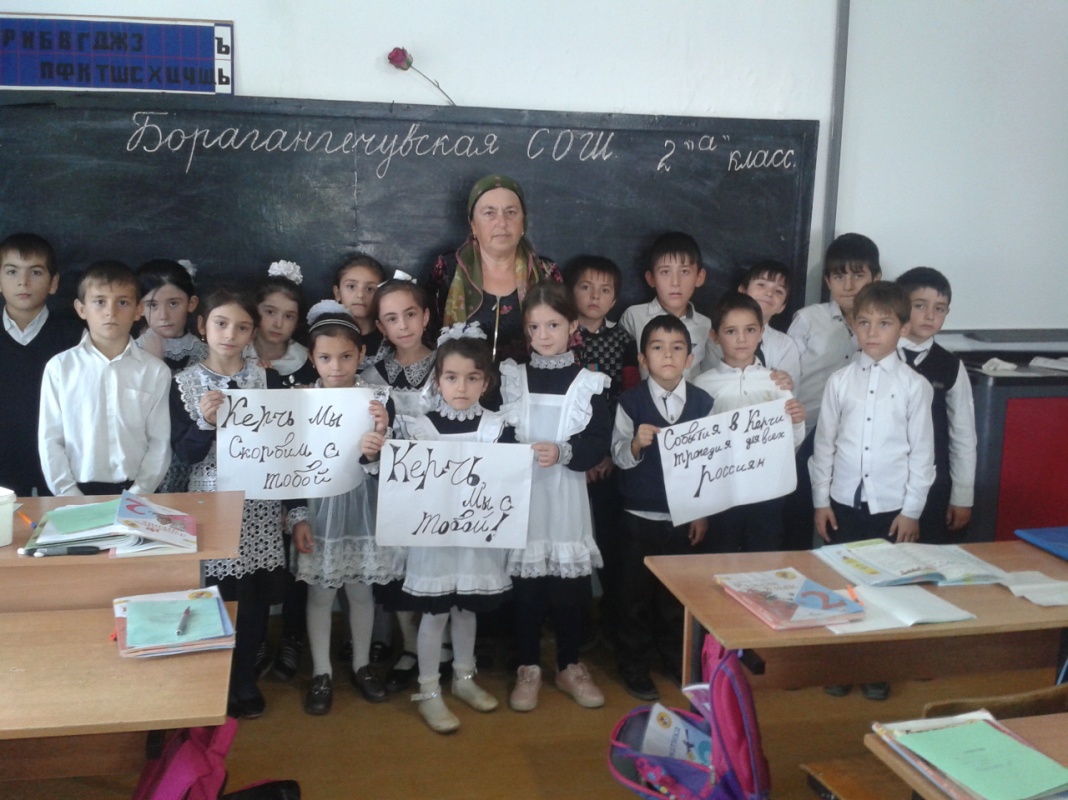 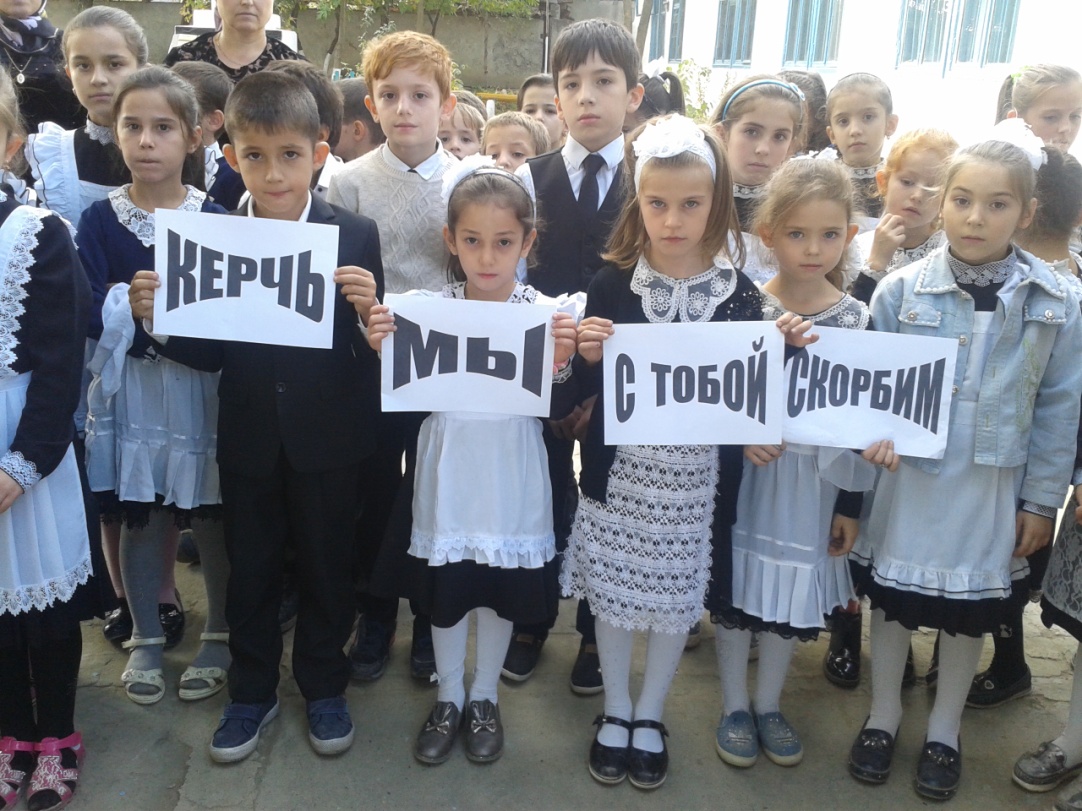 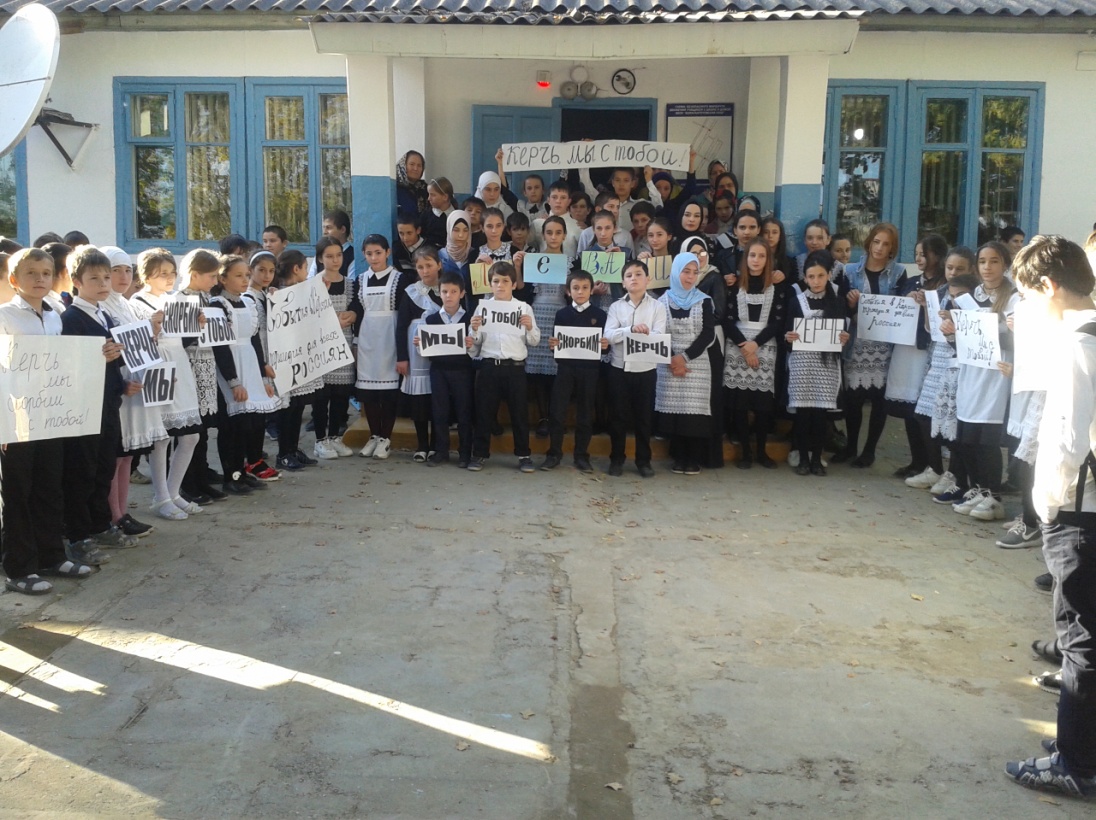 